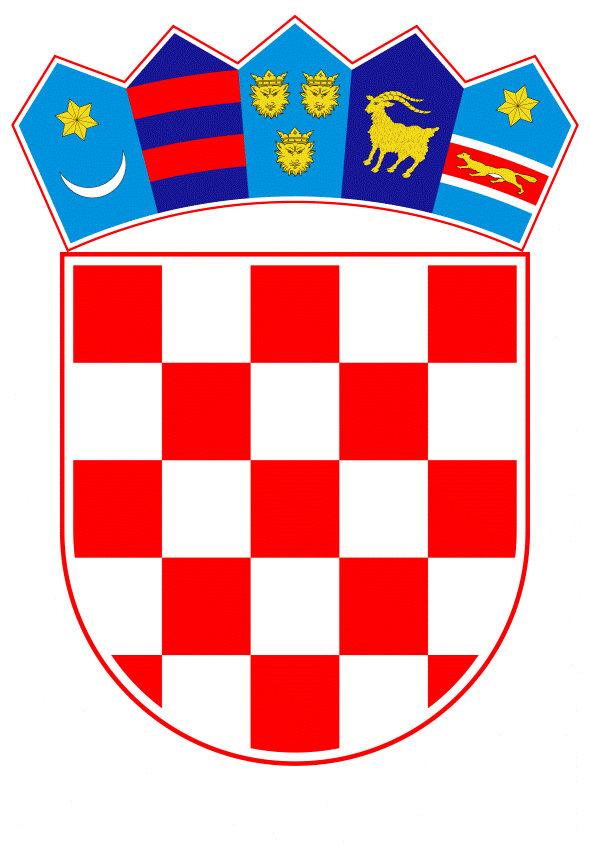 VLADA REPUBLIKE HRVATSKE                                                                      Zagreb, 24. rujna 2020.______________________________________________________________________________________________________________________________________________________________________________________________________________________________Banski dvori | Trg Sv. Marka 2  | 10000 Zagreb | tel. 01 4569 222 | vlada.gov.hrNa temelju članka 80. stavka 1. Zakona o proračunu (Narodne novine, br. 87/08, 136/12 i 15/15) i članka 41. Zakona o izvršavanju Državnog proračuna Republike Hrvatske za 2020. godinu (Narodne novine, broj 117/19, 32/20, 42/20 i 58/20) Vlada Republike Hrvatske je na sjednici održanoj ________________2020. godine donijelaODLUKUo izmjeni i dopuni Odluke o davanju državnog jamstva u korist Hrvatske poštanske banke d.d., Zagreb i/ili drugih poslovnih banaka u zemlji i/ili inozemstvu, za financiranje novogradnje 483 u društvu BRODOSPLIT – HOLDING d.o.o.I.U Odluci o davanju državnog jamstva u korist Hrvatske poštanske banke d.d., Zagreb i/ili drugih poslovnih banaka u zemlji i/ili inozemstvu, za financiranje novogradnje 483 u društvu BRODOSPLIT – HOLDING d.o.o., KLASA: 022-03/14-04/508, URBROJ: 50301-05/18-14-2 od 23. prosinca 2014. godine, u nazivu i u cijelom tekstu Odluke riječ „BRODOSPLIT – HOLDING d.o.o.“ zamjenjuje se riječju „BRODOSPLIT d.d.“.II.Iza točke I. dodaje se točka I.a) koja glasi:„Jamstvo Riznični broj F-017-15, KLASA: 310-14/14-01/13, URBROJ: 513-05-03-15-11 izdano 26. svibnja 2015. godine u korist Erste&Steiermärkische Bank d.d., Rijeka, Jadranski trg 3A, OIB 23057039320 u iznosu od EUR 12.667.000,00, uvećano za pripadajuće kamate, naknade i ostale stvarne troškove, za osiguranje naplate tražbine temeljem Ugovora o izdavanju bankarske kontragarancije broj: 5401867718, od 26. svibnja 2015. godine, zaključenog između Erste&Steiermärkische Bank d.d., Rijeka, Jadranski trg 3A, OIB 23057039320 i Brodosplit Holding d.o.o. Split, Put Supavla 21, i svih njegovih eventualnih dodataka, temeljem kojeg Erste&Steiermärkische Bank d.d., Rijeka, Jadranski trg 3A, OIB 23057039320 izdaje kontragaranciju za povrat avansa u korist  Erste Group Bank AG, Graben 21, 1010 Wien, za izdavanje garancije za povrat avansa u korist STAR CLIPERS Ltd., Nassau Bahamas, temeljem članka 8. stavak 3. Ugovora o izgradnji broda (Novogradnja 483), vrijedi do 31. ožujka 2021. godine.“III.Ovlašćuje se Ministarstvo financija da, u ime Vlade Republike Hrvatske izda, a ministar financija potpiše dodatak državnom jamstvu iz točke II. ove Odluke. IV.Ova odluka stupa na snagu danom donošenja.Klasa:Urbroj:Zagreb,PREDSJEDNIKmr. sc. Andrej PlenkovićOBRAZLOŽENJEMinistarstvo financija je 26. svibnja 2015. godine u ime Republike Hrvatske izdalo Erste&Steiermärkische Bank d.d.,  Rijeka,  Jadranski trg 3A, OIB 23057039320, Jamstvo, Riznični broj F-017-15, KLASA: 310-14/14-01/13, URBROJ: 513-05-03-15-11 u iznosu od EUR 12.667.000,00, uvećano za pripadajuće kamate, naknade i ostale stvarne troškove, za osiguranje naplate tražbine temeljem Ugovora o izdavanju bankarske kontragarancije broj: 5401867718, od 26. svibnja 2015. godine, zaključenog između Erste&Steiermärkische Bank d.d.,  Rijeka,  Jadranski trg 3A, OIB 23057039320 i Brodosplit Holding d.o.o. Split, Put Supavla 21, i svih njegovih eventualnih dodataka, temeljem kojeg Erste&Steiermärkische Bank d.d.,  Rijeka,  Jadranski trg 3A, OIB 23057039320 izdaje kontragaranciju za povrat avansa u korist  Erste Group Bank AG, Graben 21, 1010 Wien, za izdavanje garancije za povrat avansa u korist STAR CLIPERS Ltd., Nassau Bahamas, temeljem članka 8. stavak 3. Ugovora o izgradnji broda (Novogradnja 483).Budući da je došlo do spora između Brodosplit d.d. i STAR CLIPERSA vezano za ispunjenje obveza iz Ugovora o izgradnji broda, isti je raskinut. STAR CLIPERS se naplatio temeljem izdane kontragarancije od Erste&Steiermärkische Bank d.d., Rijeka, nakon čega je Brodosplit d.d. zaplijenio novčana sredstva u iznosu od cca 18.000.000,00 EUR na računu STAR CLIPPERSA i pokrenuo arbitražni postupak u Rotterdamu.Dana 17. veljače 2020. godine, Erste&Steiermärkische Bank d.d. putem elektroničke pošte  izvijestila je Ministarstvo financija da je društvo Brodosplit d.d., uputilo zahtjev banci za odgodu plaćanja duga po Ugovoru o izdavanju kontragarancije broj 5401867718 od dana 26. svibnja 2015. godine  i pripadajućim dodacima (u daljnjem tekstu: Ugovor o garanciji), a za koji jamči Republika Hrvatska temeljem Jamstva Riznični broj F-017-15, KLASA: 310-14/14-01/13, URBROJ: 513-05-03-15-11, slijedom čega je Erste&Steiermärkische Bank d.d. dana 13. veljače 2020. godine sklopila sa  društvom  Brodosplit d.d., Sporazum kojim se regulira odgoda plaćanja obveza društva  Brodosplit d.d. iz Ugovora o garanciji do najkasnije 30. rujna 2020 godine.Svojim dopisom od 05. ožujka 2020. godine KLASA: 310-14/14-01/19, URBROJ:526-03-02/1-20-23, Ministarstvo gospodarstva, poduzetništva i obrta kao nadležno ministarstvo dostavilo je Ministarstvu financija očitovanje kojim ne smatra da se izmjenom Sporazuma između  Erste&Steiermärkische Bank d.d. i  društva  Brodosplit d.d. mijenjaju bitni elementi državnog jamstva te da bi se neizdavanjem predmetne suglasnosti stvorio rizik za državni proračun u vidu protestiranja jamstva Republike Hrvatske za financiranje izgradnje Nov. 483 od strane Erste&Steiermärkische Bank d.d..Isto tako, Ministarstvo gospodarstva, poduzetništva i obrta zatražilo je i dana 04. ožujka 2020. godine zaprimilo očitovanje od društva Hrvatska brodogradnja – Jadranbrod d.d., koje je Odlukom Vlade Republike za davanjem državnog jamstva za financiranje novogradnje 483, zaduženo izvještavati nadležno Ministarstvo gospodarstva, poduzetništva i obrta o realizaciji Programa restrukturiranja. Istim očitovanjem izraženo je mišljenje da se ništa bitno ne mijenja u postojećim ugovornim odnosima, da do prolongata dolazi zbog nepredviđenih okolnosti koje se rješavaju u arbitražnom postupku te da Sporazum između Erste&Steiermärkische Bank d.d. i  društva  Brodosplit d.d. treba svakako podržati.Međutim, uslijed novonastalih okolnosti vezano uz pojavu epidemije bolesti COVID-19, društvo Brodosplit d.d. je zatražilo i dobilo od Erste&Steiermärkische Bank d.d. suglasnost za dodatnu odgodu plaćanja obveza društva  Brodosplit d.d. iz Ugovora o garanciji do 31. ožujka 2021. godine.Nadalje, budući je Rješenjem broj: Tt-17/9473-2 Trgovačkog suda u Splitu od 28. studenog 2017. godine brisan naziv društva BRODOSPLIT HOLDING d.o.o., potrebno je u nazivu i u cijelom tekstu Odluke izmijeniti naziv društva BRODOSPLIT HOLDING d.o.o. u BRODOSPLIT d.d..Sukladno članku 83. Zakona o proračunu, Ministarstvo financija predlaže Vladi Republike Hrvatske donošenje predmetne Odluke u tekstu kako je predloženo. Predlagatelj:Ministarstvo financijaPredmet:Prijedlog Odluke o izmjeni i dopuni Odluke o davanju državnog jamstva u korist Hrvatske poštanske banke d.d., Zagreb i/ili drugih poslovnih banaka u zemlji i/ili inozemstvu, za financiranje novogradnje 483 u društvu BRODOSPLIT – HOLDING d.o.o.